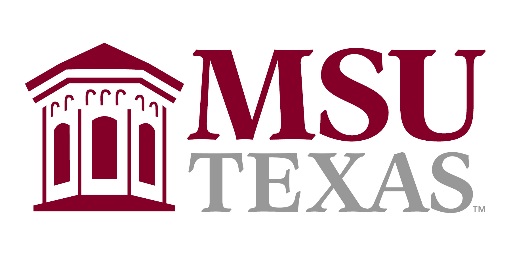 Faculty Research Grant ApplicationThis application must be saved as a PDF document and uploaded to the web form linked on the Summer 2021 intramural grants web page.I. Project summaryProject Title:Investigator InformationAdd additional investigators’ information below the table.Abstract (limit 150 words): Select the relevant funding opportunity (Select only one):  Interdisciplinary Research Development   Field Research Support  Exploratory Research Pilot  Research Equipment  Research and Community ImpactGraduate Student Participant: If a graduate student research project will be attached to this grant, please list the student’s name below and briefly describe the student’s role in your proposed research. Graduate students must submit their own proposals using the Graduate Student Research Grant application form.Summary of Project ExpensesSignatures:On the next page, include all required signatures.Assurance and signaturesBy affixing either a typed or scanned signature below, the applicants(s) agree(s) that, if funded, funds will be used to accomplish the aims of the project in accordance with MSU/State of Texas policies. Additionally, the researchers(s) will present their finding at the Spring 2022 Celebration of Scholarship. PI Signature:  								Date:  Co-PI Signature(s):  							Date:  
PI’s Department Chair Signature:					Date:  
Dean’s Signature:							Date:  Project NarrativeThe project narrative is limited to 10 pages. Page numbers are included at the top right hand corner of each page. Please ensure all text that you enter uses the “normal” style on the styles toolbar of this document (Calibri 11 pt font, single spacing). Enter all responses into the text boxes on the form.II. Purpose and aims of the project (Limit 1 page)III. Research questions and/or hypothesis(es) and/or creative endeavor outcome:IV. Justification of the importance of the projectDescribe the importance and potential impact of your project below. All three sections must be addressed.Alignment with MSU Mission and/or Strategic Plan  Support for Faculty Member’s Research TrajectoryAlignment with guidelines of the selected Intramural grant program:V. Literature Review Enter the literature review (for research projects) or description of artistic/creative precedence (for artistic/creative endeavors) below. This should be in narrative form—it is not simply a list of references.VI. Research or creative design and methodsDescribe the research or creative design and methods of your project below.VII. Protection of Human Subjects/Animals (if Applicable)Enter any information about protection of human subjects or animals below, including a plan and timeline for obtaining IRB or IACUC approval.VIII. Budget JustificationIn the budget justification narrative below, clearly explain why/how each expense is necessary to achieve the project aims and how the amount was calculated. Ensure that the amounts in the budget justification match the totals on the budget spreadsheet. In addition, list the date by which each expenditure should occur (no later than Aug. 31, 2021). If a graduate student grant is attached to this proposal, do not include graduate student grant expenses in the budget/justification. Student WagesSupplies This includes all materials, consumables, software, etc. with a per-item purchase price of less than $500Travel to conduct research Use current state of Texas / GSA travel rates. Funds may not be used for costs associated with travel to attend or present at professional meetings or conferences.Other Include all expenses that do not fit within other categories (e.g. contractors, data purchases, etc.)EquipmentInclude all items with a per-unit purchase price of greater than $500 and a useful life of longer than one year. IX. Timeline for the projectPlease provide a timeline for the project, by month, with completion of the project no later than Aug. 31, 2021. No extensions will be available for Summer 2021 Intramural Grants. X. Specific Plans for DisseminationPlease describe specific plans for dissemination of the findings of the project, including the Spring 2022 Celebration of Scholarship.XI. Other Current/Prospective Sources of Internal or External FundingIf such funding has been requested or procured, please describe the relationship of that funding to this proposal. In addition, please list potential external grant programs or other external funding sources that you intend to apply for in the future.XII. Continuation Project InformationIs this project a continuation of a project initiated with a previous intramural award? If so, please describe the rationale and benefits of requesting an additional intramural award in this funding cycle. Also describe how this project is different from the previously funded project.XIII. Prior Intramural Grants If the PI or co-PIs have been awarded any other intramural grants in the previous 5 years, please fill out the table below. Please list ALL PIs and co-PIs who were named on the grant. Note: Faculty who are serving as PI or co-PI on a current, active intramural grant are not eligible to receive any additional intramural grant funding until the final report is submitted and accepted by OSPR.XIV. ReferencesList references cited in the proposal using a discipline-appropriate citation style.  Appendices:All proposals must include the following appendices:Appendix 1: Biographical Sketches: On the following pages, please fill out biosketches for the PI and all co-PIs. If you need additional biosketches, please copy/paste the blank form onto a new page. Appendix 2: Budget Spreadsheet: This is an Excel document that will be uploaded as a separate file. The template can be downloaded from the Summer 2021 Intramural Grants web page. Appendices do not count against your page limit. aPPENDIX 1. fACULTY bIOGRAPHICAL SKETCHESEach biosketch is limited to 2 pages.pRIMARY iNVESTIGATOR bIOSKETCH:Co-PI Biosketch 1Co-PI Biosketch 2NameCollege and DepartmentFaculty RankPrimary Investigator: College: Department: Rank: Co-investigator:
College: Department: Rank: Summary of Project ExpensesA budget justification and the detailed excel budget spreadsheet are also required.Summary of Project ExpensesA budget justification and the detailed excel budget spreadsheet are also required.Budget ItemsAmountStudent Wages Travel to conduct researchSupplies & equipment less than $500 (from university research funds)OtherEquipment  > $500 (from restricted research/must meet HEAF)Total RequestPI and co-PI Name(s)Award Cycle/Year (e.g. Fall 2018)Title of ProjectName: Name: Rank: Rank: Rank: College: Department: Department: Department: Program:  Education/TrainingEducation/TrainingEducation/TrainingEducation/TrainingEducation/TrainingInstitution and LocationDegreeDegreeYear(s)Field of StudyCourses taught at MSU in the previous 2 yearsCourses taught at MSU in the previous 2 yearsCourses taught at MSU in the previous 2 yearsCourses taught at MSU in the previous 2 yearsCourses taught at MSU in the previous 2 yearsSemester and YearSemester and YearCourseCourseCourseAcademic/Professional ExperienceAcademic/Professional ExperienceAcademic/Professional ExperienceAcademic/Professional ExperienceAcademic/Professional ExperienceAcademic YearsAcademic YearsRank and Tenure StatusRank and Tenure StatusRank and Tenure StatusRelevant Publications/PresentationsRelevant Publications/PresentationsRelevant Publications/PresentationsRelevant Publications/PresentationsRelevant Publications/PresentationsName: Name: Rank: Rank: Rank: College: Department: Department: Department: Program:  Education/TrainingEducation/TrainingEducation/TrainingEducation/TrainingEducation/TrainingInstitution and LocationDegreeDegreeYear(s)Field of StudyCourses taught at MSU in the previous 2 yearsCourses taught at MSU in the previous 2 yearsCourses taught at MSU in the previous 2 yearsCourses taught at MSU in the previous 2 yearsCourses taught at MSU in the previous 2 yearsSemester and YearSemester and YearCourseCourseCourseAcademic/Professional ExperienceAcademic/Professional ExperienceAcademic/Professional ExperienceAcademic/Professional ExperienceAcademic/Professional ExperienceAcademic YearsAcademic YearsRank and Tenure StatusRank and Tenure StatusRank and Tenure StatusRelevant Publications/PresentationsRelevant Publications/PresentationsRelevant Publications/PresentationsRelevant Publications/PresentationsRelevant Publications/PresentationsName: Name: Rank: Rank: Rank: College: Department: Department: Department: Program:  Education/TrainingEducation/TrainingEducation/TrainingEducation/TrainingEducation/TrainingInstitution and LocationDegreeDegreeYear(s)Field of StudyCourses taught at MSU in the previous 2 yearsCourses taught at MSU in the previous 2 yearsCourses taught at MSU in the previous 2 yearsCourses taught at MSU in the previous 2 yearsCourses taught at MSU in the previous 2 yearsSemester and YearSemester and YearCourseCourseCourseAcademic/Professional ExperienceAcademic/Professional ExperienceAcademic/Professional ExperienceAcademic/Professional ExperienceAcademic/Professional ExperienceAcademic YearsAcademic YearsRank and Tenure StatusRank and Tenure StatusRank and Tenure StatusRelevant Publications/PresentationsRelevant Publications/PresentationsRelevant Publications/PresentationsRelevant Publications/PresentationsRelevant Publications/Presentations